О  внесении   изменений   в    решение Собрания     депутатов       Сутчевского сельского поселения Мариинско-Посадского района «О бюджете Сутчевского сельского поселения Мариинско-Посадского района Чувашской  Республики   на  2020 год и на плановый период 2021 и 2022  годов»Собрание депутатов Сутчевского сельского поселенияр е ш и л о:внести в решение Собрания депутатов Сутчевского сельского поселения Мариинско-Посадского района Чувашской Республики от 13.12.2019 года № С-16/1 «О бюджете Сутчевского сельского поселения Мариинско-Посадского района Чувашской Республики на 2020  год и на плановый период 2021 и  2022 годов» следующие изменения:1) статью 1 изложить в следующей редакции:«1. Утвердить основные характеристики бюджета Сутчевского сельского поселения Мариинско-Посадского района Чувашской Республики на 2020 год:прогнозируемый общий объем доходов бюджета Сутчевского сельского поселения Мариинско-Посадского района Чувашской Республики в сумме  6 611,7 тыс. рублей, в том числе объем безвозмездных поступлений 5 234,2 тыс. рублей;общий объем расходов  бюджета Сутчевского  сельского поселения Мариинско-Посадского района Чувашской Республики  в сумме 6 693,2 тыс.  рублей; предельный объем муниципального долга Сутчевского сельского поселения Мариинско-Посадского района Чувашской Республики в сумме 0,0 тыс. рублей;верхний предел муниципального внутреннего долга Сутчевского сельского поселения Мариинско-Посадского района Чувашской Республики на 1 января 2021 года в сумме 0,0 тыс. рублей, в том числе верхний предел долга по муниципальным гарантиям Сутчевского сельского поселения Мариинско-Посадского района Чувашской Республики 0,0 тыс. рублей;предельный объём расходов на обслуживание муниципального долга Сутчевского сельского поселения Мариинско-Посадского района Чувашской Республики в сумме 0,0 тыс. рублей;прогнозируемый дефицит бюджета Сутчевского сельского поселения Мариинско-Посадского района Чувашской Республики в сумме 81,5  тыс. рублей». 2) Внести изменения в приложения 4,6,9,11 и 13 приложениями 1-5 соответственно к данному решению.3) Настоящее решение подлежит официальному опубликованию.Глава Сутчевского сельского поселения					                                     Мариинско-Посадского района                                                                            С.Ю.Емельянова Приложение 1к Решению Собрания депутатов                                                                                                                                                             Сутчевского сельского поселения«12» мая  2020г. № 24/1Прогнозируемые объемы поступленийдоходов в бюджет Сутчевского сельского поселения на 2020 годПриложение 2к Решению Собрания депутатов                                                                                                                                                             Сутчевского сельского поселения                                                                                                                                                     «12» мая  2020 г. № 24/1Распределениебюджетных ассигнований по разделам, подразделам, целевым статьям (муниципальным программам Сутчевского сельского поселения и непрограммным направлениям деятельности) и группам (группам и подгруппам) видов расходов классификации расходов бюджета Сутчевского сельского поселения Мариинско-Посадского района Чувашской Республики на 2020 год(тыс. рублей)Приложение 3к Решению Собрания депутатов                                                                                                                                                             Сутчевского сельского поселения                                                                                                                                                     «12» мая  2020 г. № 24/1Распределениебюджетных ассигнований по целевым статьям (муниципальным программамСутчевского сельского поселения и непрограммным направлениям деятельности), группам (группам и подгруппам) видов расходов, разделам, подразделам классификации расходов бюджета Сутчевского сельского поселенияМариинско-Посадского района Чувашской Республики на 2020 год                                                                                                                                      (тыс. рублей)Приложение 4к Решению Собрания депутатов                                                                                                                                                            Сутчевского сельского поселения«12» мая  2020г. № 24/1Ведомственная структура расходов бюджета Сутчевского сельского поселения Мариинско-Посадского района Чувашской Республики на 2020 год                                                                                                                                      (тыс. рублей)Приложение 5к Решению Собрания депутатов                                                                                                                                                          Сутчевского сельского  поселения «12 »  мая  2020 г. № 24/1Источники внутреннего финансирования дефицита бюджета Сутчевского сельского поселения Мариинско-Посадского района  на 2020 год                                                                                                                                                                        (тыс.руб.)ЧĂВАШ РЕСПУБЛИКИСĔнтĔрвĂрри РАЙОНĚКУКАШНИ ПОСЕЛЕНИЙĚНДЕПУТАТСЕН ПУХĂВĚЙЫШĂНУ12.05.2020 г.   С-24/1 №Кукашни  ялě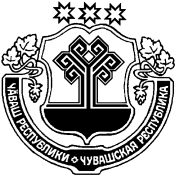 ЧУВАШСКАЯ РЕСПУБЛИКАМАРИИНСКО-ПОСАДСКИЙ РАЙОНСОБРАНИЕ ДЕПУТАТОВСУТЧЕВСКОГО СЕЛЬСКОГОПОСЕЛЕНИЯРЕШЕНИЕ12.05.2020 г. № С-24/1деревня СутчевоКоды  бюджетной классификации Российской ФедерацииНаименование доходовСумма (тыс. руб.)200 00000 00 0000 000Безвозмездные поступления1 084,6202 20000 00 0000 000Субсидии бюджетам бюджетной системы Российской Федерации (межбюджетные субсидии)866,7202 29999 10 0000 150Прочие субсидии бюджетам сельских поселений (инициативное дороги)510,7202 29999 10 0000 150Прочие субсидии бюджетам сельских поселений (инициативное благоустройство)356,0207 00000 00 0000 000Прочие безвозмездные поступления217,9207 05030 10 0000 150Прочие безвозмездные поступления в бюджеты сельских поселений217,9Итого доходов1 084,6   	НаименованиеРЗРЗРЗПРЦСРВРСуммаСуммаСуммаСумма   	НаименованиеРЗРЗРЗПРЦСРВРвсегоСубсидии, субвенцииСубсидии, субвенцииза счет  бюджета поселения   	НаименованиеРЗРЗРЗПРЦСРВРвсегоСубсидии, субвенцииСубсидии, субвенцииза счет  бюджета поселения12223456778ВСЕГО1 131,1866,7866,7264,4НАЦИОНАЛЬНАЯ ЭКОНОМИКА040404565,3565,3510,754,6Дорожное хозяйство (дорожные фонды)04040409564,7564,7510,754,0Муниципальная программа "Развитие транспортной системы"Муниципальная программа "Развитие транспортной системы"040909Ч200000000-286,4---286,4Подпрограмма "Безопасные и качественные автомобильные дороги" муниципальной программы "Развитие транспортной системы "Подпрограмма "Безопасные и качественные автомобильные дороги" муниципальной программы "Развитие транспортной системы "040909Ч210000000-286,4---286,4Основное мероприятие "Мероприятия, реализуемые с привлечением межбюджетных трансфертов бюджетам другого уровня"Основное мероприятие "Мероприятия, реализуемые с привлечением межбюджетных трансфертов бюджетам другого уровня"040909Ч210300000-286,4---286,4Осуществление дорожной деятельности, кроме деятельности по строительству, в отношении автомобильных дорог местного значения в границах населенных пунктов поселенияОсуществление дорожной деятельности, кроме деятельности по строительству, в отношении автомобильных дорог местного значения в границах населенных пунктов поселения040909Ч210374190-286,4---286,4Закупка товаров, работ, услуг для обеспечения государственных (муниципальных) нуждЗакупка товаров, работ, услуг для обеспечения государственных (муниципальных) нужд040909Ч210374190200-286,4---286,4Иные закупки товаров, работ и услуг для обеспечения государственных (муниципальных) нуждИные закупки товаров, работ и услуг для обеспечения государственных (муниципальных) нужд040909Ч210374190240-286,4---286,4Муниципальная программа Чувашской Республики "Комплексное развитие сельских территорий Чувашской Республики"04040409A600000000851,1851,1510,7340,4Подпрограмма "Создание и развитие инфраструктуры на сельских территориях" государственной программы Чувашской Республики "Комплексное развитие сельских территорий Чувашской Республики"04040409A620000000851,1851,1510,7340,4Основное мероприятие "Комплексное обустройство населенных пунктов, расположенных в сельской местности, объектами социальной и инженерной инфраструктуры, а также строительство и реконструкция автомобильных дорог"04040409A620100000851,1851,1510,7340,4Реализация проектов развития общественной инфраструктуры, основанных на местных инициативах04040409A6201S6570851,1851,1510,7340,4Закупка товаров, работ, услуг для обеспечения государственных (муниципальных) нужд04040409A6201S6570200851,1851,1510,7340,4Иные закупки товаров, работ и услуг для обеспечения государственных (муниципальных) нужд04040409A6201S6570240851,1851,1510,7340,4Другие вопросы в области национальной экономики040404120,60,6-0,6Муниципальная программа "Развитие земельных и имущественных отношений"Муниципальная программа "Развитие земельных и имущественных отношений"041212А4000000000,6--0,6Подпрограмма "Управление муниципальным имуществом" муниципальной программы "Развитие земельных и имущественных отношений"Подпрограмма "Управление муниципальным имуществом" муниципальной программы "Развитие земельных и имущественных отношений"041212А4100000000,6--0,6Основное мероприятие "Создание условий для максимального вовлечения в хозяйственный оборот муниципального имущества, в том числе земельных участков"Основное мероприятие "Создание условий для максимального вовлечения в хозяйственный оборот муниципального имущества, в том числе земельных участков"041212А4102000000,6--0,6Проведение землеустроительных (кадастровых) работ по земельным участкам, находящимся в собственности муниципального образования, и внесение сведений в кадастр недвижимостиПроведение землеустроительных (кадастровых) работ по земельным участкам, находящимся в собственности муниципального образования, и внесение сведений в кадастр недвижимости041212А4102775900,6--0,6Закупка товаров, работ, услуг для обеспечения государственных (муниципальных) нуждЗакупка товаров, работ, услуг для обеспечения государственных (муниципальных) нужд041212А4102775902000,6--0,6Иные закупки товаров, работ и услуг для обеспечения государственных (муниципальных) нуждИные закупки товаров, работ и услуг для обеспечения государственных (муниципальных) нужд041212А4102775902400,6--0,6ЖИЛИЩНО-КОММУНАЛЬНОЕ ХОЗЯЙСТВО050505715,8356,0356,0359,8Благоустройство05050503715,8356,0356,0359,8Муниципальная программа "Формирование современной городской среды на территории Чувашской Республики"05050503А500000000120,8--120,8Подпрограмма "Благоустройство дворовых и общественных территорий" муниципальной программы "Формирование современной городской среды на территории Чувашской Республики"05050503А510000000120,8--120,8Основное мероприятие "Содействие благоустройству населенных пунктов Чувашской Республики"05050503А510200000120,8--120,8Реализация мероприятий по благоустройству территории05050503А5102774206,0--6,0Закупка товаров, работ, услуг для обеспечения государственных (муниципальных) нужд05050503А5102774202006,0--6,0Иные закупки товаров, работ и услуг для обеспечения государственных (муниципальных) нужд05050503А5102774202406,0--6,0Реализация комплекса мероприятий по благоустройству дворовых территорий и тротуаров05050503А5102S5420114,8--114,8Закупка товаров, работ, услуг для обеспечения государственных (муниципальных) нужд05050503А5102S5420200114,8--114,8Иные закупки товаров, работ и услуг для обеспечения государственных (муниципальных) нужд05050503А5102S5420240114,8--114,8Муниципальная программа Чувашской Республики "Комплексное развитие сельских территорий Чувашской Республики"Муниципальная программа Чувашской Республики "Комплексное развитие сельских территорий Чувашской Республики"050303A600000000595,0595,0356,0239,0Подпрограмма "Создание и развитие инфраструктуры на сельских территориях" государственной программы Чувашской Республики "Комплексное развитие сельских территорий Чувашской Республики"Подпрограмма "Создание и развитие инфраструктуры на сельских территориях" государственной программы Чувашской Республики "Комплексное развитие сельских территорий Чувашской Республики"050303A620000000595,0595,0356,0239,0Основное мероприятие "Комплексное обустройство населенных пунктов, расположенных в сельской местности, объектами социальной и инженерной инфраструктуры, а также строительство и реконструкция автомобильных дорог"Основное мероприятие "Комплексное обустройство населенных пунктов, расположенных в сельской местности, объектами социальной и инженерной инфраструктуры, а также строительство и реконструкция автомобильных дорог"050303A620100000595,0595,0356,0239,0Реализация проектов развития общественной инфраструктуры, основанных на местных инициативахРеализация проектов развития общественной инфраструктуры, основанных на местных инициативах050303A6201S6570595,0595,0356,0239,0Закупка товаров, работ, услуг для обеспечения государственных (муниципальных) нуждЗакупка товаров, работ, услуг для обеспечения государственных (муниципальных) нужд050303A6201S6570200595,0595,0356,0239,0Иные закупки товаров, работ и услуг для обеспечения государственных (муниципальных) нуждИные закупки товаров, работ и услуг для обеспечения государственных (муниципальных) нужд050303A6201S6570240595,0595,0356,0239,0КУЛЬТУРА И КИНЕМАТОГРАФИЯ080808-150,0---150,0Культура08080801-150,0---150,0Муниципальная программа "Развитие культуры и туризма"08080801Ц400000000-150,0---150,0Подпрограмма "Развитие культуры в Чувашской Республике" муниципальной программы "Развитие культуры и туризма08080801Ц410000000-150,0---150,0Основное мероприятие "Сохранение и развитие народного творчества"08080801Ц410700000-150,0---150,0Обеспечение деятельности государственных учреждений культурно-досугового типа и народного творчества08080801Ц410740390-150,0---150,0Межбюджетные трансферты08080801Ц410740390500-150,0---150,0Иные межбюджетные трансферты08080801Ц410740390540-150,0---150,0НаименованиеНаименованиеНаименованиеЦелевая статья (государственные программы и непрограммные направления деятельностиЦелевая статья (государственные программы и непрограммные направления деятельностиГруппа (группа и подгруппа) вида расходовГруппа (группа и подгруппа) вида расходовРазделПодразделСуммаСумма123334455677ВСЕГО1 131,11 131,11.Муниципальная программа "Развитие земельных и имущественных отношений"Муниципальная программа "Развитие земельных и имущественных отношений"А400000000А4000000000,61.1.Подпрограмма "Управление муниципальным имуществом" муниципальной программы "Развитие земельных и имущественных отношений"Подпрограмма "Управление муниципальным имуществом" муниципальной программы "Развитие земельных и имущественных отношений"А410000000А4100000000,6Основное мероприятие "Создание условий для максимального вовлечения в хозяйственный оборот муниципального имущества, в том числе земельных участков"Основное мероприятие "Создание условий для максимального вовлечения в хозяйственный оборот муниципального имущества, в том числе земельных участков"А410200000А4102000000,6Проведение землеустроительных (кадастровых) работ по земельным участкам, находящимся в собственности муниципального образования, и внесение сведений в кадастр недвижимостиПроведение землеустроительных (кадастровых) работ по земельным участкам, находящимся в собственности муниципального образования, и внесение сведений в кадастр недвижимостиА410277590А4102775900,6Закупка товаров, работ, услуг для обеспечения государственных (муниципальных) нуждЗакупка товаров, работ, услуг для обеспечения государственных (муниципальных) нуждА410277590А4102775902002000,6Иные закупки товаров, работ и услуг для обеспечения государственных (муниципальных) нуждИные закупки товаров, работ и услуг для обеспечения государственных (муниципальных) нуждА410277590А4102775902402400,6Национальная экономикаНациональная экономикаА410277590А41027759024024004040,6Другие вопросы в области национальной экономикиДругие вопросы в области национальной экономикиА410277590А4102775902402400404120,62.Муниципальная программа "Формирование современной городской среды на территории Чувашской Республики"Муниципальная программа "Формирование современной городской среды на территории Чувашской Республики"А500000000А500000000120,82.1.Подпрограмма "Благоустройство дворовых и общественных территорий" муниципальной программы "Формирование современной городской среды на территории Чувашской Республики"Подпрограмма "Благоустройство дворовых и общественных территорий" муниципальной программы "Формирование современной городской среды на территории Чувашской Республики"А510000000А510000000120,8Основное мероприятие "Содействие благоустройству населенных пунктов Чувашской Республики"Основное мероприятие "Содействие благоустройству населенных пунктов Чувашской Республики"А510200000А510200000120,8Реализация мероприятий по благоустройству территорииРеализация мероприятий по благоустройству территорииА510277420А5102774206,0Закупка товаров, работ, услуг для обеспечения государственных (муниципальных) нуждЗакупка товаров, работ, услуг для обеспечения государственных (муниципальных) нуждА510277420А5102774202002006,0Иные закупки товаров, работ и услуг для обеспечения государственных (муниципальных) нуждИные закупки товаров, работ и услуг для обеспечения государственных (муниципальных) нуждА510277420А5102774202402406,0Жилищно-коммунальное хозяйствоЖилищно-коммунальное хозяйствоА510277420А51027742024024005056,0БлагоустройствоБлагоустройствоА510277420А5102774202402400505036,0Реализация комплекса мероприятий по благоустройству дворовых территорий и тротуаровРеализация комплекса мероприятий по благоустройству дворовых территорий и тротуаровА5102S5420А5102S5420114,8Закупка товаров, работ, услуг для обеспечения государственных (муниципальных) нуждЗакупка товаров, работ, услуг для обеспечения государственных (муниципальных) нуждА5102S5420А5102S5420200200114,8Иные закупки товаров, работ и услуг для обеспечения государственных (муниципальных) нуждИные закупки товаров, работ и услуг для обеспечения государственных (муниципальных) нуждА5102S5420А5102S5420240240114,8Жилищно-коммунальное хозяйствоЖилищно-коммунальное хозяйствоА5102S5420А5102S54202402400505114,8БлагоустройствоБлагоустройствоА5102S5420А5102S5420240240050503114,83.Муниципальная программа Чувашской Республики "Комплексное развитие сельских территорий Чувашской Республики"Муниципальная программа Чувашской Республики "Комплексное развитие сельских территорий Чувашской Республики"A600000000A6000000001 446,13.1.Подпрограмма "Создание и развитие инфраструктуры на сельских территориях" государственной программы Чувашской Республики "Комплексное развитие сельских территорий Чувашской Республики"Подпрограмма "Создание и развитие инфраструктуры на сельских территориях" государственной программы Чувашской Республики "Комплексное развитие сельских территорий Чувашской Республики"A620000000A6200000001 446,1Основное мероприятие "Комплексное обустройство населенных пунктов, расположенных в сельской местности, объектами социальной и инженерной инфраструктуры, а также строительство и реконструкция автомобильных дорог"Основное мероприятие "Комплексное обустройство населенных пунктов, расположенных в сельской местности, объектами социальной и инженерной инфраструктуры, а также строительство и реконструкция автомобильных дорог"A620100000A6201000001 446,2Реализация проектов развития общественной инфраструктуры, основанных на местных инициативахРеализация проектов развития общественной инфраструктуры, основанных на местных инициативахA6201S6570A6201S65701 446,1Закупка товаров, работ, услуг для обеспечения государственных (муниципальных) нуждЗакупка товаров, работ, услуг для обеспечения государственных (муниципальных) нуждA6201S6570A6201S6570200200595,0Иные закупки товаров, работ и услуг для обеспечения государственных (муниципальных) нуждИные закупки товаров, работ и услуг для обеспечения государственных (муниципальных) нуждA6201S6570A6201S6570240240595,0Жилищно-коммунальное хозяйствоЖилищно-коммунальное хозяйствоA6201S6570A6201S65702402400505595,0БлагоустройствоБлагоустройствоA6201S6570A6201S6570240240050503595,0Закупка товаров, работ, услуг для обеспечения государственных (муниципальных) нуждЗакупка товаров, работ, услуг для обеспечения государственных (муниципальных) нуждA6201S6570A6201S6570200200851,1Иные закупки товаров, работ и услуг для обеспечения государственных (муниципальных) нуждИные закупки товаров, работ и услуг для обеспечения государственных (муниципальных) нуждA6201S6570A6201S6570240240851,1Национальная экономикаНациональная экономикаA6201S6570A6201S65702402400404851,1Дорожное хозяйство (дорожные фонды)Дорожное хозяйство (дорожные фонды)A6201S6570A6201S6570240240040409851,14.Муниципальная программа "Развитие культуры и туризма"Муниципальная программа "Развитие культуры и туризма"Ц400000000Ц400000000-150,04.1.Подпрограмма "Развитие культуры в Чувашской Республике" муниципальной программы "Развитие культуры и туризмаПодпрограмма "Развитие культуры в Чувашской Республике" муниципальной программы "Развитие культуры и туризмаЦ410000000Ц410000000-150,0Основное мероприятие "Сохранение и развитие народного творчества"Основное мероприятие "Сохранение и развитие народного творчества"Ц410700000Ц410700000-150,0Обеспечение деятельности государственных учреждений культурно-досугового типа и народного творчестваОбеспечение деятельности государственных учреждений культурно-досугового типа и народного творчестваЦ410740390Ц410740390-150,0Межбюджетные трансфертыМежбюджетные трансфертыЦ410740390Ц410740390500500-150,0Иные межбюджетные трансфертыИные межбюджетные трансфертыЦ410740390Ц410740390540540-150,0Культура и кинематографияКультура и кинематографияЦ410740390Ц4107403905405400808-150,0КультураКультураЦ410740390Ц410740390540540080801-150,05.Муниципальная программа "Развитие транспортной системы"Муниципальная программа "Развитие транспортной системы"Ч200000000Ч200000000-286,45.1.Подпрограмма "Безопасные и качественные автомобильные дороги" муниципальной программы "Развитие транспортной системы "Подпрограмма "Безопасные и качественные автомобильные дороги" муниципальной программы "Развитие транспортной системы "Ч210000000Ч210000000-286,4Основное мероприятие "Мероприятия, реализуемые с привлечением межбюджетных трансфертов бюджетам другого уровня"Основное мероприятие "Мероприятия, реализуемые с привлечением межбюджетных трансфертов бюджетам другого уровня"Ч210300000Ч210300000-286,4Осуществление дорожной деятельности, кроме деятельности по строительству, в отношении автомобильных дорог местного значения в границах населенных пунктов поселенияОсуществление дорожной деятельности, кроме деятельности по строительству, в отношении автомобильных дорог местного значения в границах населенных пунктов поселенияЧ210374190Ч210374190-286,4Закупка товаров, работ, услуг для обеспечения государственных (муниципальных) нуждЗакупка товаров, работ, услуг для обеспечения государственных (муниципальных) нуждЧ210374190Ч210374190200200-286,4Иные закупки товаров, работ и услуг для обеспечения государственных (муниципальных) нуждИные закупки товаров, работ и услуг для обеспечения государственных (муниципальных) нуждЧ210374190Ч210374190240240-286,4Национальная экономикаНациональная экономикаЧ210374190Ч2103741902402400404-286,4Дорожное хозяйство (дорожные фонды)Дорожное хозяйство (дорожные фонды)Ч210374190Ч210374190240240040409-286,4Наименование Главный распорядительГлавный распорядительРазделПодразделЦелевая статья (государственные программы и непрограммные направления деятельностиГруппа вида расходовСуммаНаименование Главный распорядительГлавный распорядительРазделПодразделЦелевая статья (государственные программы и непрограммные направления деятельностиГруппа вида расходовС учетом изменений12234567АДМИНИСТРАЦИЯ СУТЧЕВСКОГО СЕЛЬСКОГО ПОСЕЛЕНИЯ9939931 131,1НАЦИОНАЛЬНАЯ ЭКОНОМИКА9930404565,3Дорожное хозяйство (дорожные фонды)993040409564,7Муниципальная программа "Развитие транспортной системы"993040409Ч200000000-286,4Подпрограмма "Безопасные и качественные автомобильные дороги" муниципальной программы "Развитие транспортной системы "993040409Ч210000000-286,4Основное мероприятие "Мероприятия, реализуемые с привлечением межбюджетных трансфертов бюджетам другого уровня"993040409Ч210300000-286,4Осуществление дорожной деятельности, кроме деятельности по строительству, в отношении автомобильных дорог местного значения в границах населенных пунктов поселения993040409Ч210374190-286,4Закупка товаров, работ, услуг для обеспечения государственных (муниципальных) нужд993040409Ч210374190200-286,4Иные закупки товаров, работ и услуг для обеспечения государственных (муниципальных) нужд993040409Ч210374190240-286,4Муниципальная программа Чувашской Республики "Комплексное развитие сельских территорий Чувашской Республики"993040409A600000000851,1Подпрограмма "Создание и развитие инфраструктуры на сельских территориях" государственной программы Чувашской Республики "Комплексное развитие сельских территорий Чувашской Республики"993040409A620000000851,1Основное мероприятие "Комплексное обустройство населенных пунктов, расположенных в сельской местности, объектами социальной и инженерной инфраструктуры, а также строительство и реконструкция автомобильных дорог"993040409A620100000851,1Реализация проектов развития общественной инфраструктуры, основанных на местных инициативах993040409A6201S6570851,1Закупка товаров, работ, услуг для обеспечения государственных (муниципальных) нужд993040409A6201S6570200851,1Иные закупки товаров, работ и услуг для обеспечения государственных (муниципальных) нужд993040409A6201S6570240851,1Другие вопросы в области национальной экономики9930404120,6Муниципальная программа "Развитие земельных и имущественных отношений"993040412А4000000000,6Подпрограмма "Управление муниципальным имуществом" муниципальной программы "Развитие земельных и имущественных отношений"993040412А4100000000,6Основное мероприятие "Создание условий для максимального вовлечения в хозяйственный оборот муниципального имущества, в том числе земельных участков"993040412А4102000000,6Проведение землеустроительных (кадастровых) работ по земельным участкам, находящимся в собственности муниципального образования, и внесение сведений в кадастр недвижимости993040412А4102775900,6Закупка товаров, работ, услуг для обеспечения государственных (муниципальных) нужд993040412А4102775902000,6Иные закупки товаров, работ и услуг для обеспечения государственных (муниципальных) нужд993040412А4102775902400,6ЖИЛИЩНО-КОММУНАЛЬНОЕ ХОЗЯЙСТВО9930505715,8Благоустройство993050503715,8Муниципальная программа "Формирование современной городской среды на территории Чувашской Республики"993050503А500000000120,8Подпрограмма "Благоустройство дворовых и общественных территорий" муниципальной программы "Формирование современной городской среды на территории Чувашской Республики"993050503А510000000120,8Основное мероприятие "Содействие благоустройству населенных пунктов Чувашской Республики"993050503А510200000120,8Реализация мероприятий по благоустройству территории993050503А5102774206,0Закупка товаров, работ, услуг для обеспечения государственных (муниципальных) нужд993050503А5102774202006,0Иные закупки товаров, работ и услуг для обеспечения государственных (муниципальных) нужд993050503А5102774202406,0Реализация комплекса мероприятий по благоустройству дворовых территорий и тротуаров993050503А5102S5420114,8Закупка товаров, работ, услуг для обеспечения государственных (муниципальных) нужд993050503А5102S5420200114,8Иные закупки товаров, работ и услуг для обеспечения государственных (муниципальных) нужд993050503А5102S5420240114,8Муниципальная программа Чувашской Республики "Комплексное развитие сельских территорий Чувашской Республики"993050503A600000000595,0Подпрограмма "Создание и развитие инфраструктуры на сельских территориях" государственной программы Чувашской Республики "Комплексное развитие сельских территорий Чувашской Республики"993050503A620000000595,0Основное мероприятие "Комплексное обустройство населенных пунктов, расположенных в сельской местности, объектами социальной и инженерной инфраструктуры, а также строительство и реконструкция автомобильных дорог"993050503A620100000595,0Реализация проектов развития общественной инфраструктуры, основанных на местных инициативах993050503A6201S6570595,0Закупка товаров, работ, услуг для обеспечения государственных (муниципальных) нужд993050503A6201S6570200595,0Иные закупки товаров, работ и услуг для обеспечения государственных (муниципальных) нужд993050503A6201S6570240595,0КУЛЬТУРА И КИНЕМАТОГРАФИЯ9930808-150,0Культура993080801-150,0Муниципальная программа "Развитие культуры и туризма"993080801Ц400000000-150,0Подпрограмма "Развитие культуры в Чувашской Республике" муниципальной программы "Развитие культуры и туризма993080801Ц410000000-150,0Основное мероприятие "Сохранение и развитие народного творчества"993080801Ц410700000-150,0Обеспечение деятельности государственных учреждений культурно-досугового типа и народного творчества993080801Ц410740390-150,0Межбюджетные трансферты993080801Ц410740390500-150,0Иные межбюджетные трансферты993080801Ц410740390540-150,0Код бюджетнойклассификации Российской ФедерацииНаименованиеСумма000 01 05 00 00 00 0000 000Изменение остатков средств на счетах по учету средств81,5в т.ч. не использованные по состоянию на 01.01.2020г. остатки межбюджетных трансфертов, предоставленных из республиканского бюджета Чувашской Республики бюджетам муниципальных районов форме субвенций, субсидий и иных межбюджетных трансфертов, имеющих целевое назначение0,0    на начало 2020г.110,5    на отчетный период29,0